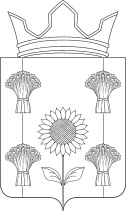 СОВЕТ НОВОЛЕНИНСКОГО СЕЛЬСКОГО ПОСЕЛЕНИЯТИМАШЕВСКОГО РАЙОНАСЕССИЯ  от 13.04.2023 г. № 49РЕШЕНИЕ от 13.04.2023                                                                                                № 135  х. ЛенинскийОб утверждении Порядка проведения конкурса на замещение вакантной должности муниципальной службы в администрации Новоленинского сельского поселения Тимашевского района В соответствии с Федеральными законами от 2 марта 2007 г. № 25-ФЗ «О муниципальной службе в Российской Федерации», от 5 декабря 2022 г. № 498-ФЗ «О внесении изменений в отдельные законодательные акты Российской Федерации», Законом  Краснодарского края от 8 июня 2007 г. № 1244-КЗ «О муниципальной службе в Краснодарском крае», Уставом Новоленинского сельского поселения Тимашевского района, Совет Новоленинского сельского поселения Тимашевского района р е ш и л:          1. Утвердить  Порядок проведения конкурса на замещение вакантной должности муниципальной службы в администрации Новоленинского  сельского поселения Тимашевского района (прилагается).          2. Признать утратившими силу решения Совета Новоленинского  сельского поселения Тимашевского района:  - от 05 ноября 2020 г. № 46 «Об утверждении Положения о порядке проведения конкурса на замещение вакантных муниципальных должностей муниципальной службы в администрации Новоленинского сельского поселения Тимашевского района.- от 20 декабря 2021 г. № 88 «О внесении изменений в решение Совета Новоленинского сельского поселения Тимашевского района от 05 ноября 2020 г. № 46  «Об утверждении Положения о порядке проведения конкурса на замещение вакантных должностей муниципальной службы в администрации Новоленинского сельского поселения Тимашевского района».3. Заместителю главы  Новоленинского сельского поселения Тимашевского района Гриценко Е.Ф. опубликовать настоящее постановление в газете «Новоленинские вести» и разместить настоящего постановление на официальном сайте администрации Новоленинского сельского поселения Тимашевского района в информационно-телекоммуникационной сети «Интернет».4. Решение вступает в силу со дня его официального опубликования.Глава Новоленинского сельского поселения Тимашевского района                                                       С.И. АлапийПриложениеУТВЕРЖДЕНрешением Совета Новоленинского сельского поселения Тимашевского районаот 13.04.2023 г.  № 135ПОРЯДОКпроведения конкурса на замещение вакантной должности муниципальной службы в администрации Новоленинского сельского поселения Тимашевского района1. Настоящий Порядок в соответствии с Федеральным законом от 2 марта 2007 г. № 25-ФЗ «О муниципальной службе в Российской Федерации», Законом Краснодарского края от 8 июня 2007 г. № 1244-КЗ «О муниципальной службе в Краснодарском крае» и Уставом Новоленинского сельского поселения Тимашевского района устанавливает порядок и условия проведения конкурса на замещение вакантной должности муниципальной службы в администрации Новоленинского сельского поселения Тимашевского района.Конкурс на замещение вакантной должности муниципальной службы (далее - конкурс) заключается в оценке профессионального уровня претендентов на замещение должности муниципальной службы, их соответствия установленным квалификационным требованиям к должности муниципальной службы и обеспечивает конституционное право граждан Российской Федерации на равный доступ к муниципальной службе, а также право муниципальных служащих на должностной рост на конкурсной основе.2. Конкурс в администрации Новоленинского сельского поселения Тимашевского района (далее - администрация) объявляется по решению главы Новоленинского сельского поселения Тимашевского района. После принятия решения издается распоряжение администрации Новоленинского сельского поселения Тимашевского района. Функции, связанные с организацией и проведением конкурса, осуществляет заместитель главы Новоленинского сельского поселения Тимашевского района.3. Конкурс проводится на вакантные должности муниципальной службы старшей, ведущей, главной групп должностей муниципальной службы.4. Конкурс не проводится:1) при заключении срочного трудового договора;        2) при назначении на должность муниципальной службы муниципального служащего (гражданина), состоящего в кадровом резерве для замещения вакантных должностей муниципальной службы администрации Новоленинского  сельского поселения Тимашевского района;        3) при назначении на должности младшей группы должностей муниципальной службы;         4) при назначении на должности муниципальной службы в порядке перевода из отраслевых (функциональных) отделов администрации муниципального образования и администраций городского и сельских поселений Тимашевского района, муниципальных учреждений и предприятий муниципального образования Тимашевский район при условии соответствия профессионального образования претендента для замещения вакантной должности квалификационным требованиям, предъявляемым к должности муниципальной службы.5. Право на участие в конкурсе имеют:        1) граждане Российской Федерации, граждане иностранных государств - участников международных договоров Российской Федерации, в соответствии с которыми иностранные граждане имеют право находиться на муниципальной службе (далее - граждане), прохождением и прекращением муниципальной службы, а также с определением правового положения (статуса) муниципальных служащих;         2) граждане, не имеющие статуса иностранного агента;         3) граждане, достигшие возраста 18 лет, владеющие государственным языком Российской Федерации и соответствующие установленным квалификационным требованиям к вакантной должности муниципальной службы.Муниципальный служащий вправе на общих основаниях участвовать в конкурсе независимо от того, какую должность он замещает на период проведения конкурса.6. Конкурс проводится в два этапа. На первом этапе по поручению  представителя нанимателя заместитель   главы Новоленинского сельского поселения Тимашевского района (далее – заместитель главы), подготавливает объявление о проведении конкурса.  В публикуемом объявлении о проведении конкурса должны содержаться сведения о предполагаемой дате, времени и месте его проведения, условия о приеме документов для участия в конкурсе, указываются наименование вакантной должности муниципальной службы, квалификационные требования для замещения этой должности, проект трудового договора, информация о месте и времени приема документов, подлежащих представлению в соответствии с пунктом 7 настоящего Порядка, срок, до истечения, которого принимаются указанные документы, а также сведения об источнике подробной информации о конкурсе (телефон, факс, электронная почта, адрес, официальный сайт администрации Новоленинского сельского поселения Тимашевского района).Заместитель главы обеспечивает публикацию объявления о проведении конкурса, приеме документов для участия в конкурсе в газете «Новоленинские вести», а также размещает информацию о проведении конкурса и приеме документов для участия в конкурсе на официальном сайте администрации Новоленинского сельского поселения Тимашевского района.  Объявление о проведении конкурса должно быть опубликовано не позднее, чем за 20 дней до дня его проведения.7. Гражданин Российской Федерации, изъявивший желание участвовать в конкурсе, представляет заместителю главы:1) заявление на имя главы Новоленинского сельского поселения Тимашевского района с просьбой о поступлении на муниципальную службу и замещении должности муниципальной службы (далее – заявление);2) собственноручно заполненную и подписанную анкету по форме, установленной распоряжением Правительства Российской Федерации от 26 мая 2005 г. № 667-р, с приложением фотографии;3) паспорт;4) трудовую книжку и (или) сведения о трудовой деятельности, оформленные в установленном законодательством порядке, за исключением случаев, когда трудовой договор (контракт) заключается впервые5) документ об образовании;6) документ, подтверждающий регистрацию в системе индивидуального (персонифицированного) учета, за исключением случаев, когда трудовой договор (контракт) заключается впервые;7) свидетельство о постановке физического лица на учет в налоговом органе по месту жительства на территории Российской Федерации;8) документы воинского учета - для граждан, пребывающих в запасе, и лиц, подлежащих призыву на военную службу;9) заключение медицинской организации об отсутствии заболевания, препятствующего поступлению на муниципальную службу;Перечисленные в подпунктах 3-8 настоящего пункта  документы представляются в копиях, одновременно с предъявлением оригиналов для ознакомления. Подлинники документов возвращаются гражданину в день предъявления.8. Муниципальный служащий, изъявивший желание участвовать в конкурсе, подает заявление на имя представителя нанимателя  (работодателя) заместителю главы, который приобщает к заявлению документы, предусмотренные пунктом 7 настоящего Порядка. 9. С согласия гражданина (муниципального служащего), изъявившего желание учувствовать в конкурсе (далее – претендент),  проводится процедура оформления его допуска к сведениям, составляющим государственную и иную охраняемую законом тайну, если исполнение должностных обязанностей по должности муниципальной службы, на замещение которой претендует гражданин (муниципальный служащий), будет связано с использованием таких сведений.         10. Претендент не допускается к участию в конкурсе в связи с его несоответствием квалификационным требованиям для замещения вакантной должности муниципальной службы, а также в связи с ограничениями, установленными законодательством Российской Федерации о муниципальной службе для поступления на муниципальную службу и ее прохождения, в случаях:1) признания его недееспособным или ограниченно дееспособным по решению суда, вступившим в законную силу;2) осуждения его к наказанию, исключающему возможность исполнения должностных обязанностей по должности муниципальной службы по приговору суда, вступившему в законную силу;3) отказ от прохождения процедуры оформления допуска к сведениям, составляющим государственную и иную, охраняемую федеральными законами тайну, если исполнение должностных обязанностей по должности муниципальной службы, на замещение которой претендует гражданин, или по замещаемой муниципальным служащим должности муниципальной службы связано с использованием таких сведений;4) наличия заболевания, препятствующего поступлению на муниципальную службу или ее прохождению и подтвержденного заключением медицинской организации. Порядок прохождения диспансеризации, перечень таких заболеваний и форма заключения медицинской организации устанавливаются уполномоченным Правительством Российской Федерации федеральным органом исполнительной власти;5) близкого родства или свойства (родители, супруги, дети, братья, сестры, а также братья, сестры, родители, дети супругов и супруги детей) с главой Новоленинского сельского поселения Тимашевского района, если замещение должности муниципальной службы связано с непосредственной подчиненностью или подконтрольностью этому должностному лицу, или с муниципальным служащим, если замещение должности муниципальной службы связано с непосредственной подчиненностью или подконтрольностью одного из них другому;6) прекращения гражданства Российской Федерации, прекращения гражданства иностранного государства - участника международного договора Российской Федерации, в соответствии с которым иностранный гражданин имеет право находиться на муниципальной службе;7) наличия гражданства (подданства) иностранного государства, либо вида на жительство или иного документа, подтверждающего право на постоянное проживание гражданина на территории иностранного государства, если иное не предусмотрено международным договором Российской Феде- рации;8) представления подложных документов или заведомо ложных сведений при поступлении на муниципальную службу;9) непредставления предусмотренных Федеральным законом от 2 марта 2007 г. № 25 ФЗ «О муниципальной службе в Российской Федерации», Федеральным законом от 25 декабря 2008 г. № 273-ФЗ «О противодействии коррупции» и другими федеральными законами сведений или представления заведомо недостоверных или неполных сведений при поступлении на муниципальную службу;10) признания его не прошедшим военную службу по призыву, не имея на то законных оснований, в соответствии с заключением призывной комиссии (за исключением граждан, прошедших военную службу по контракту) - в течение 10 лет со дня истечения срока, установленного для обжалования указанного заключения в призывную комиссию соответствующего субъекта Российской Федерации, а если указанное заключение и (или) решение призывной комиссии соответствующего субъекта Российской Федерации по жалобе гражданина на указанное заключение были обжалованы в суд, - в течение 10 лет со дня вступления в законную силу решения суда, которым признано, что права гражданина при вынесении указанного заключения и (или) решения призывной комиссии соответствующего субъекта Российской Федерации по жалобе гражданина на указанное заключение не были нарушены;	11) достижения им возраста 65 лет - предельного возраста, установленного для замещения должности муниципальной службы.12) приобретения им статуса иностранного агента;11. Документы, указанные в пункте 7 настоящего Порядка, представляются заместителю главы в течение 20 дней со дня объявления об их приеме. Сведения представленные, гражданином при поступлении на муниципальную службу, могут подвергаться проверке в установленном федеральными законами порядке. Несвоевременное представление документов, представление их не в полном объеме или с нарушением правил оформления является основанием для отказа претенденту в их приеме. В случае отказа в приеме документов заместитель главы составляет  акт, в котором указываются основания со ссылкой на пункты настоящего Порядка, которые нарушены претендентом.Акт подписывается заместителем главы Новоленинского сельского поселения Тимашевского района и вручается гражданину (муниципальному служащему) под роспись.12. Решение о дате, месте и времени проведения второго этапа конкурса принимается представителем нанимателя (работодателя) после проверки заместителем главы документов и достоверности сведений, представленных претендентами (далее – Проверка), а также после оформления в случае необходимости допуска к сведениям, составляющим государственную и иную охраняемую законом тайну. Проверка осуществляется путем направления запроса в соответствующие органы и организации на получение информации о достоверности (сведений), представленных претендентом. В случае установления в ходе проверки обстоятельств, указанных в пункте 10 настоящего Порядка, претендент информируется в письменной форме  заместителя главы о причинах отказа в участии в конкурсе (далее - отказ).13. Претендент, не допущенный к участию в конкурсе, вправе обжаловать отказ в соответствии с законодательством Российской Федерации.14.  По поручению представителя нанимателя (работодателя) заместитель главы  не позднее, чем за 5 рабочих дней до начала второго этапа конкурса направляются сообщения о дате, месте и времени его проведения претендентам, допущенным к участию в конкурсе  посредством отправления телефонограммы (далее - кандидаты).При проведении конкурса на замещение вакантной должности муниципальной службы, исполнение должностных обязанностей по которой связано с использованием сведений, составляющих государственную тайну, процедура конкурса проводится с учетом положений законодательства Российской Федерации о государственной тайне.При проведении конкурса кандидатам гарантируется равенство прав в соответствии с Конституцией Российской Федерации и федеральными законами.15. Для проведения конкурса постановлением администрации  Новоленинского сельского поселения Тимашевского района формируется персональный состав комиссия,  действующей на постоянной основе.16. В состав конкурсной комиссии входят: 2   депутата Совета Новоленинского сельского поселения Тимашевского района и  5 муниципальных служащих администрации Новоленинского сельского поселения Тимашевского района, в том числе заместитель главы, а также  первичной профсоюзной  организации администрации Новоленинского сельского поселения Тимашевского района.17. Состав конкурсной комиссии формируется таким образом, чтобы была исключена возможность возникновения конфликтов интересов, которые могли бы повлиять на принимаемые конкурсной комиссией решения.18. Конкурсная комиссия состоит из председателя, заместителя председателя, секретаря и членов комиссии. 19. Конкурс заключается в оценке профессионального уровня кандидатов на замещение вакантной должности муниципальной службы, их соответствия квалификационным требованиям к этой должности.20. При проведении конкурса конкурсная комиссия оценивает кандидатов на основании представленных ими документов об образовании, прохождении муниципальной или государственной службы, осуществлении другой трудовой деятельности, а также на основе конкурсных процедур с использованием не противоречащих федеральным законам и другим нормативным правовым актам Российской Федерации методов оценки профессиональных и личных качеств кандидатов, включая индивидуальное собеседование по вакантной должности муниципальной службы, на замещение которой претендуют кандидаты.При оценке профессиональных и личных качеств кандидатов конкурсная комиссия исходит из соответствующих квалификационных требований к вакантной должности муниципальной службы и других положений, установленных законодательством Российской Федерации о муниципальной службе и должностной инструкцией по этой должности.21. Конкурс проводится при наличии не менее двух кандидатов.22. Заседание конкурсной комиссии считается правомочным, если на нем присутствует не менее двух третей от общего числа ее членов. Решения конкурсной комиссии по результатам проведения конкурса принимаются открытым голосованием простым большинством голосов ее членов, присутствующих на заседании.При равенстве голосов решающим является голос председателя конкурсной комиссии, а в его отсутствие заместителя председателя конкурсной комиссии.23.  Решение конкурсной комиссии принимается открытым голосованием в день проведения второго этапа конкурса в отсутствие кандидата, оформляется протоколом, который подписывается председателем, заместителем председателя, секретарем и членами конкурсной комиссии, принявшими участие в заседании. Протокол является основанием для назначения кандидата на вакантную должность муниципальной службы либо отказа в таком назначении.24. Если в результате проведения конкурса не были выявлены кандидаты, отвечающие квалификационным требованиям к вакантной должности муниципальной службы, на замещение которой он был объявлен, глава Новоленинского сельского поселения Тимашевского района принимает решение о проведении повторного конкурса. Конкурс может не проводится в случаях, указанных в подпунктах 3, 5 пункта 4 настоящего Порядка.25. Конкурсная комиссия вправе также принять решение, имеющее рекомендательный характер, о включении в кадровый резерв администрации, кандидата на замещение вакантной должности, который не стал победителем конкурса на замещение вакантной должности муниципальной службы, но профессиональные и личностные качества которого получили высокую оценку.26. По результатам конкурса с победителем конкурса заключается трудовой договор и издается распоряжение администрации Новоленинского сельского поселения Тимашевского района о назначении победителя конкурса на вакантную должность муниципальной службы, при условии представления документов, указанных в пункте 3 статьи 16 Федерального закона от 2 марта 2007 г. № 25-ФЗ «О муниципальной службе в Российской Федерации».27. Если конкурсной комиссией принято решение, предусмотренное пунктом 25 настоящего Порядка, то с письменного согласия кандидата издается распоряжение администрации Новоленинского сельского поселения Тимашевского района о включении в кадровый резерв администрации Новоленинского сельского поселения Тимашевского района для замещения должности муниципальной службы той же группы, к которой относилась вакантная должность муниципальной службы.28. Кандидатам, участвовавшим в конкурсе, сообщается о результатах конкурса посредством отправления телефонограммы по телефону, указанному в заявлении, не позднее 1 рабочего дня со дня его завершения. Информация о результатах конкурса размещается на официальном сайте администрация Новоленинского сельского поселения Тимашевского района в  информационно-телекоммуникационной сети «Интернет».29. Документы претендентов на замещение вакантной должности муниципальной службы, не допущенных к участию в конкурсе, и кандидатов, участвовавших в конкурсе, могут быть возвращены им по письменному заявлению в течение трех лет со дня завершения конкурса.  До истечения этого срока документы хранятся в архиве администрации Новоленинского сельского поселения Тимашевского района, после чего подлежат уничтожению.30. Расходы, связанные с участием в конкурсе (проезд к месту проведения конкурса и обратно, наем жилого помещения, проживание, пользование услугами средств связи и другие), осуществляются кандидатами за счет собственных средств.31. Кандидат вправе обжаловать решение конкурсной комиссии в соответствии с законодательством Российской Федерации.Глава Новоленинского сельского поселения Тимашевского района					          С.И. Алапий